HƯỚNG DẪN CÀI ĐẶT VÀ SỬ DỤNG ỨNG DỤNG BÌNH DƯƠNG SỐI. CÀI ĐẶT VÀ MỞ ỨNG DỤNG1. Cài đặt ứng dụngSử dụng các kho ứng dụng trên thiết bị di động như “CH Play” (Android) hoặc “App Store” (iOS) để tìm kiếm ứng dụng với tên “Bình Dương Số” hoặc quét mã QR như sau:2. Mở ứng dụngSau khi cài đặt xong, nhấn chọn “Open” hoặc “Mở” để mở ứng dụng.II. CHỨC NĂNG KHÔNG CẦN ĐĂNG NHẬP Ứng dụng Bình Dương Số hỗ trợ cho người dân và doanh nghiệp sử dụng được nhiều chức năng để tra cứu và xem thông tin mà không cần đăng nhập ứng dụng.1. Xem Tin tức2. Xem phản ánh hiện trường3. Tìm kiếm thông tin tuyển dụng việc làm4. Xem thông báo5. Tra cứu thông tin quy hoạch xây dựng6. CameraIII. CHỨC NĂNG CẦN ĐĂNG NHẬP1. Đăng nhập2. Đăng nhập bằng tài khoản trên Cổng Dịch vụ công Quốc gia3. Đăng nhập bằng tài khoản định danh điện tử VneID 4. Chức năng cần đăng nhậpa) Dịch vụ công b) Gửi phản ánh hiện trường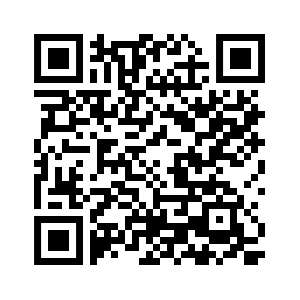 Quét mã QR để cài đặt ứng dụngThiết bị di động Andoird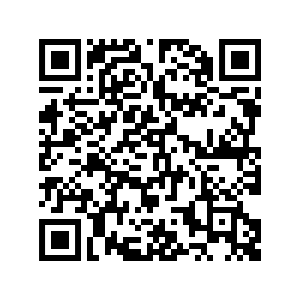 Quét mã QR để cài đặt ứng dụngThiết bị di động iOS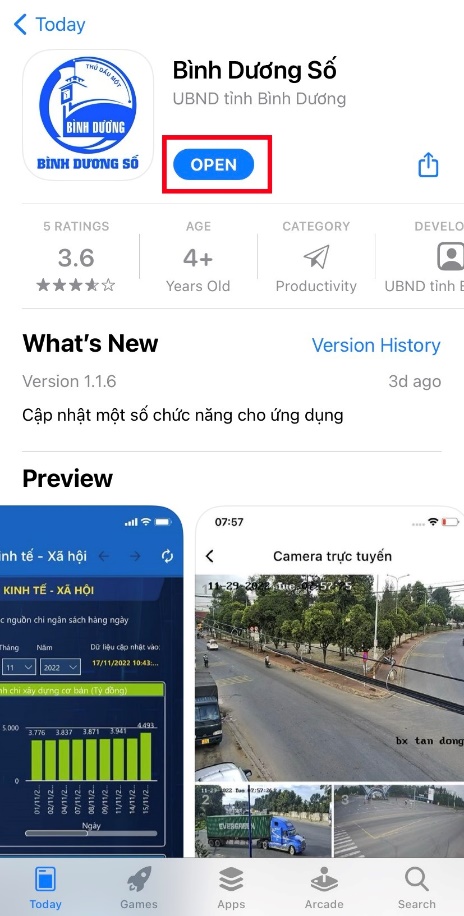 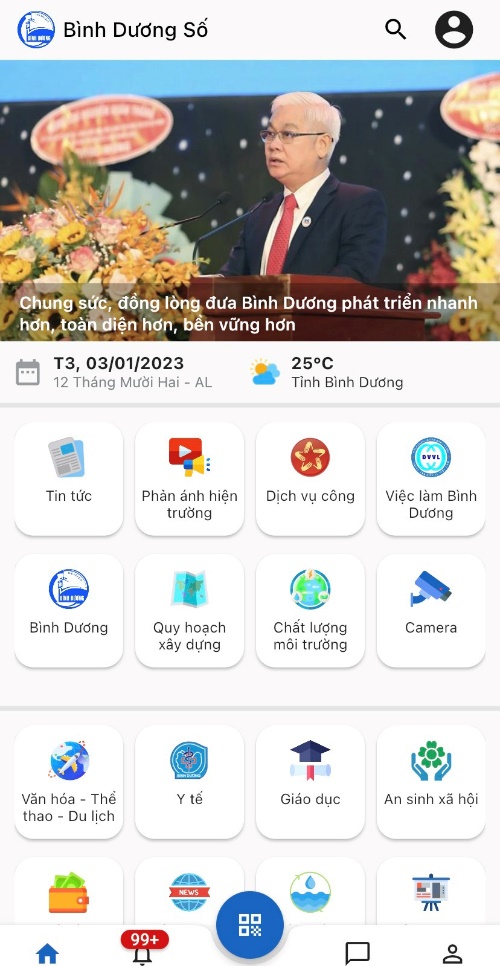 Nhấn chọn “Open” hoặc “Mở”Màn hình Trang chủ ứng dụng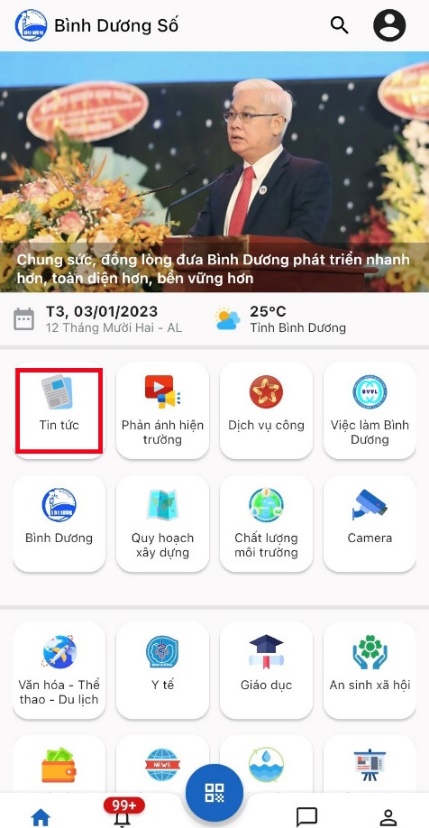 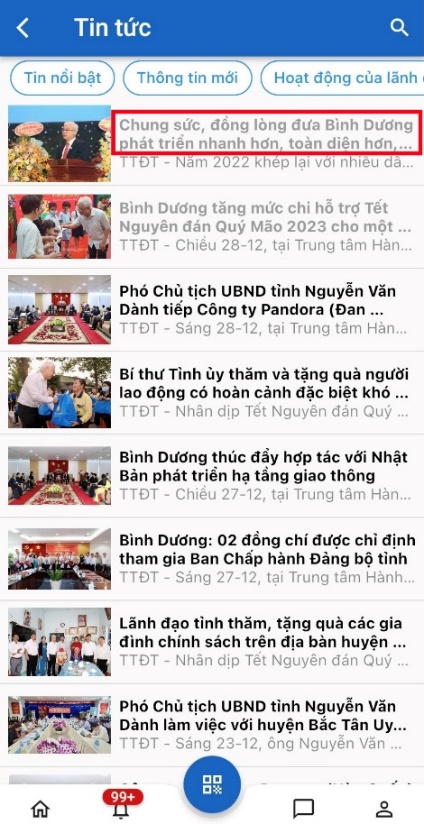 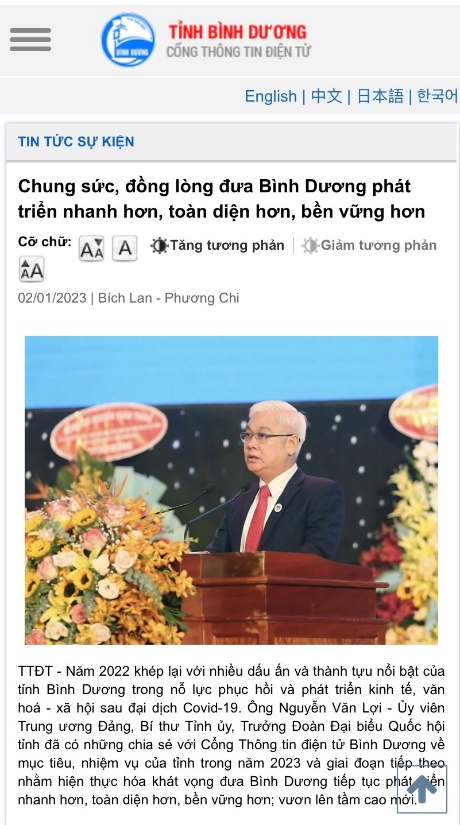 Bước 1: Chọn “Tin tức”Bước 2: Nhấn tên bài viếtBước 3: Xem tin chi tiết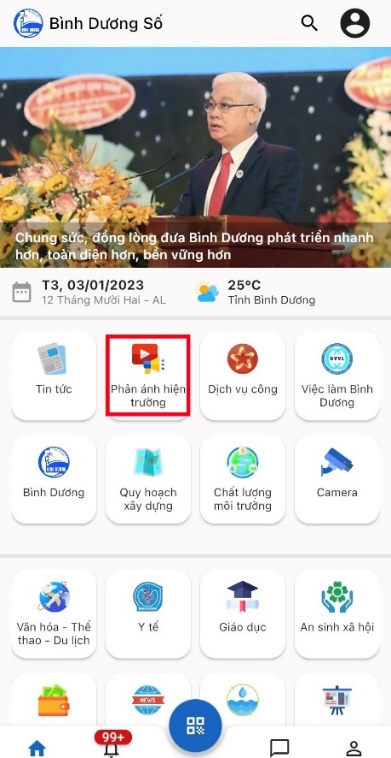 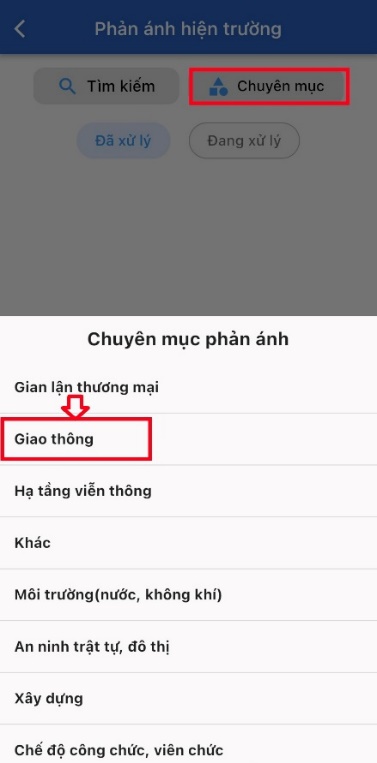 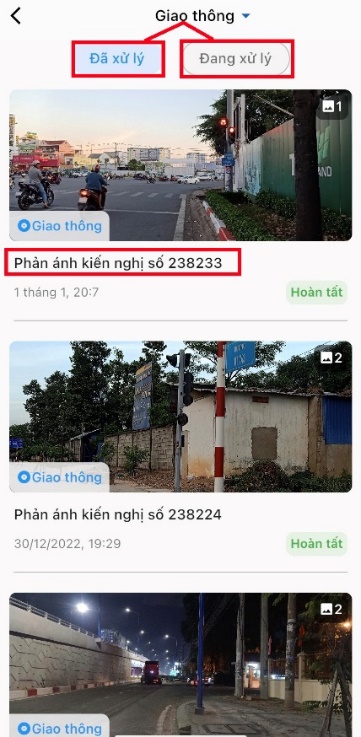 Bước 1: Chọn “Phản ánh hiện trường”Bước 2: Chọn chuyên mục muốn xem phản ánh Bước 3: Xem phản ánh “Đã xử lý” hoặc “Đang xử lý”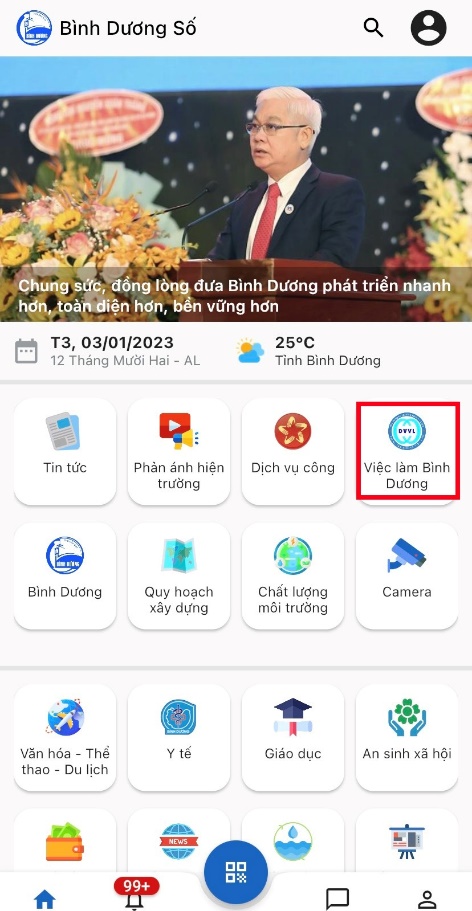 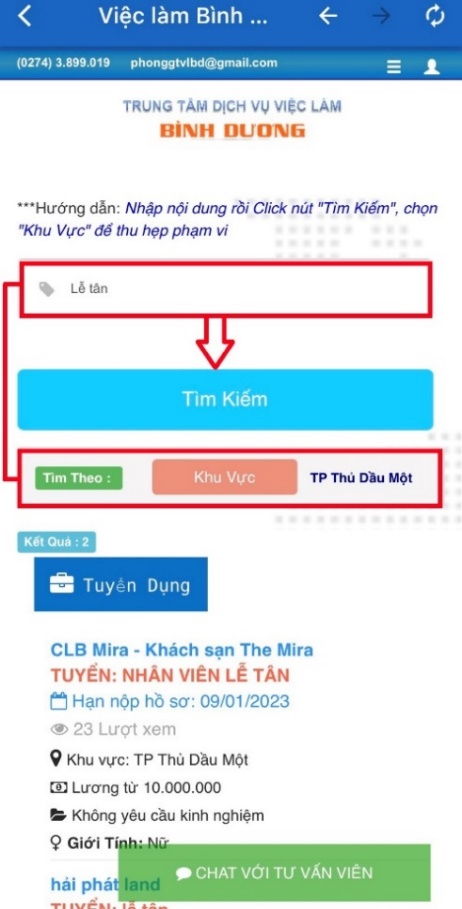 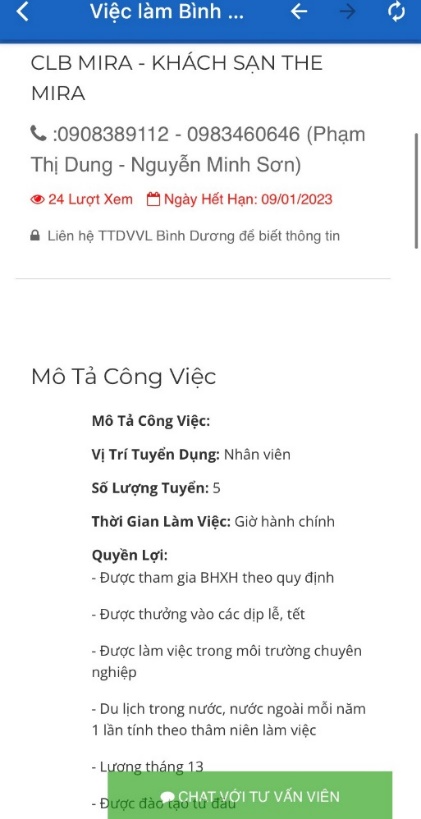 Bước 1: Chọn “Việc làm Bình Dương”Bước 2: Tìm kiếm việc làm theo tên hoặc theo khu vựcBước 3: Nhấn chọn tiêu đề tuyển dụng để xem chi tiết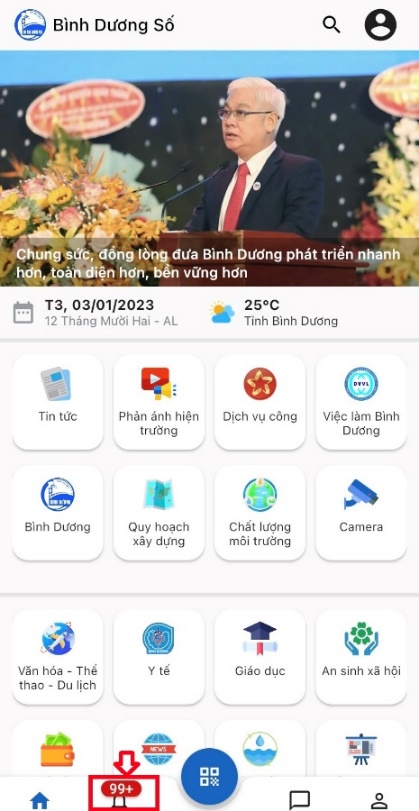 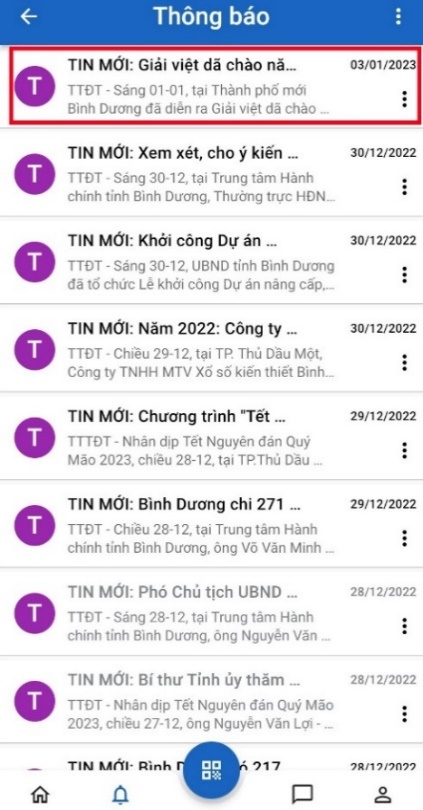 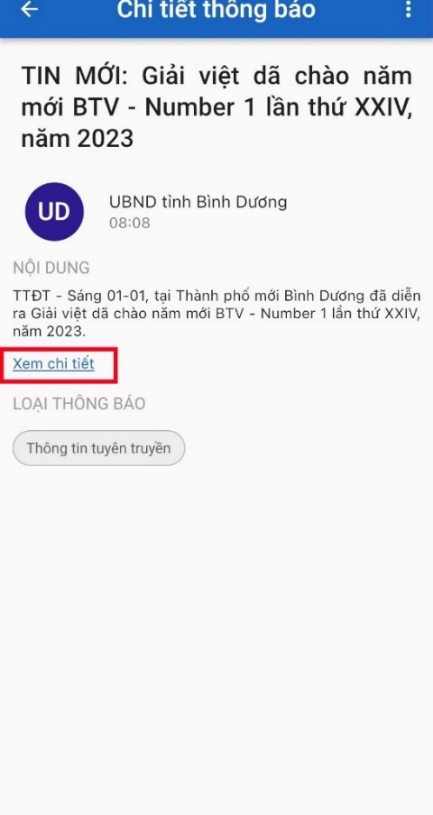 Bước 1: Nhấn chọn chuông thông báoBước 2: Nhấn chọn tên thông báo để xem nội dungBước 3: Nhấn chọn “Xem chi tiết” để xem bài viết chi tiết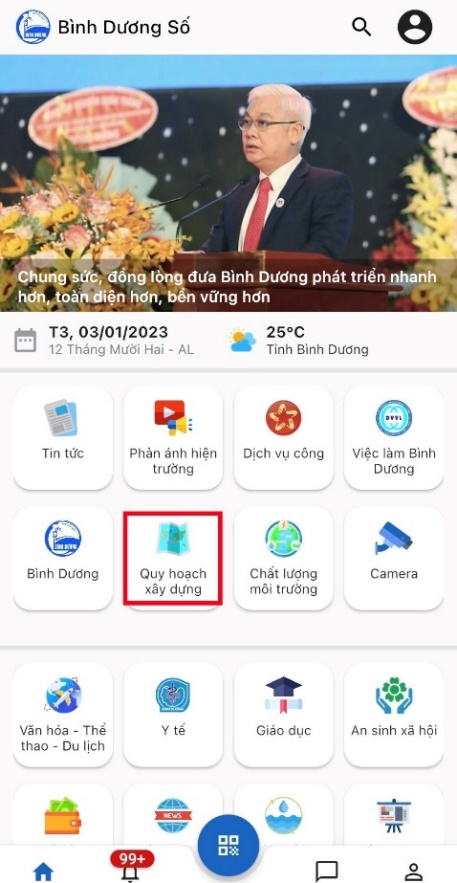 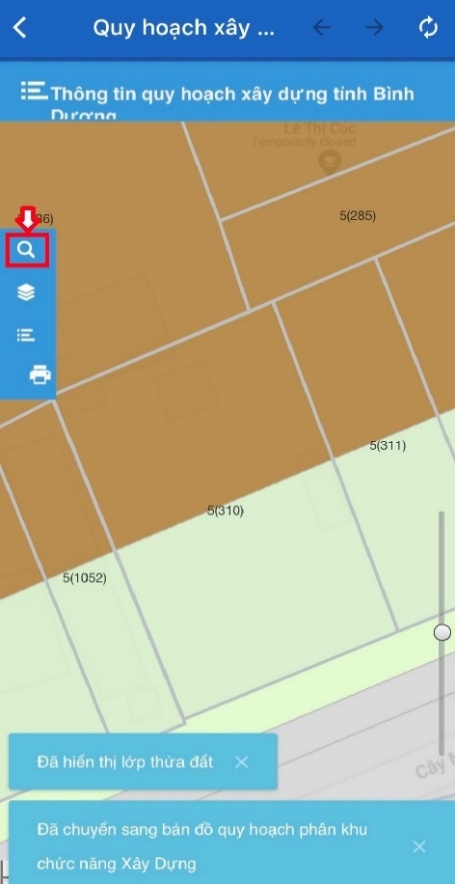 Bước 1: Chọn “Quy hoạch xây dựng”Bước 2: Nhấn biểu tượng   để tra cứu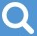 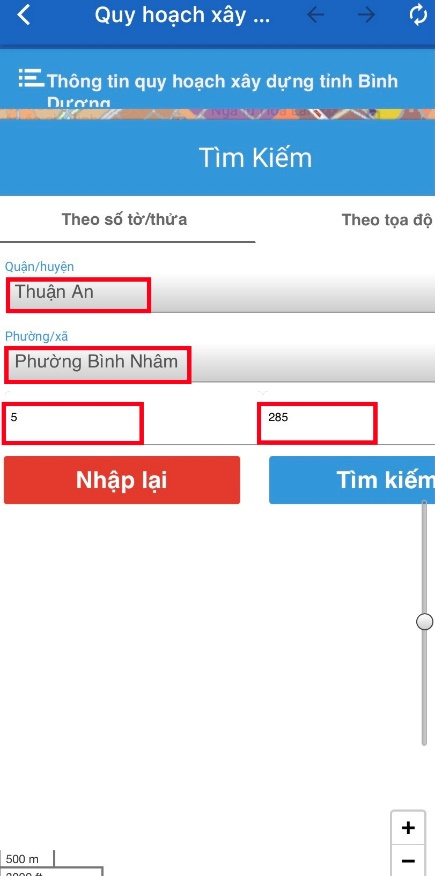 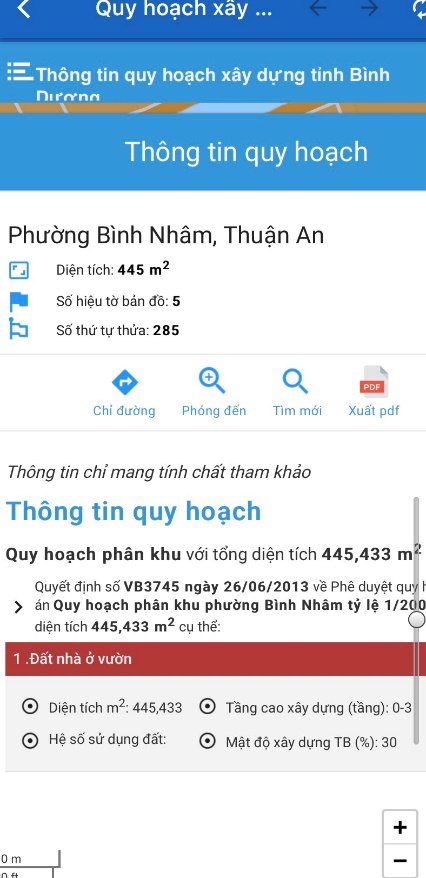 Bước 3: Chọn Quận/Huyện, Phường/Xã  Nhập số tờ bản đồ, số thửa  Nhấn “Tìm kiếm”Màn hình thông tin quy hoạch chi tiết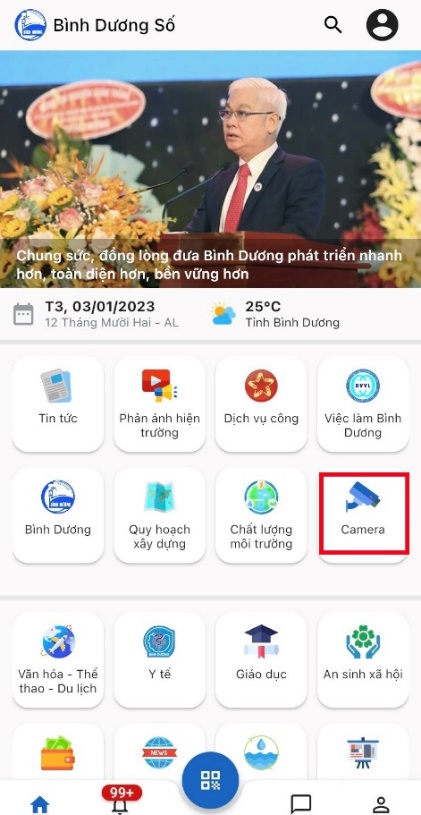 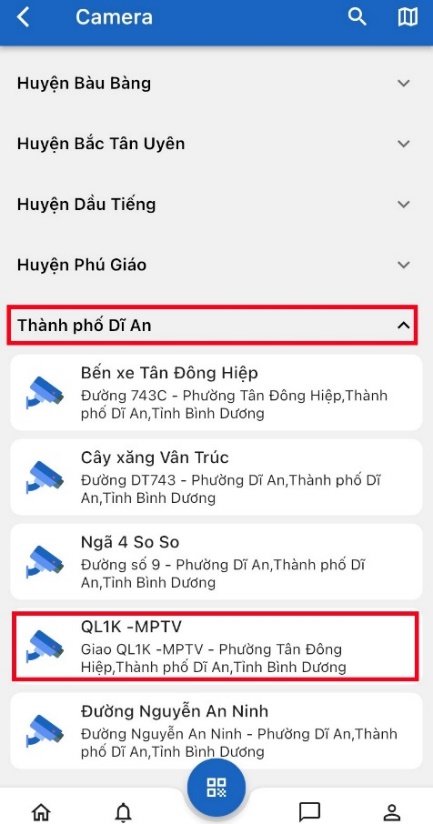 Bước 1: Chọn “Camera” Bước 2: Chọn Quận/Huyện  Chọn khu vực muốn xem camera giao thông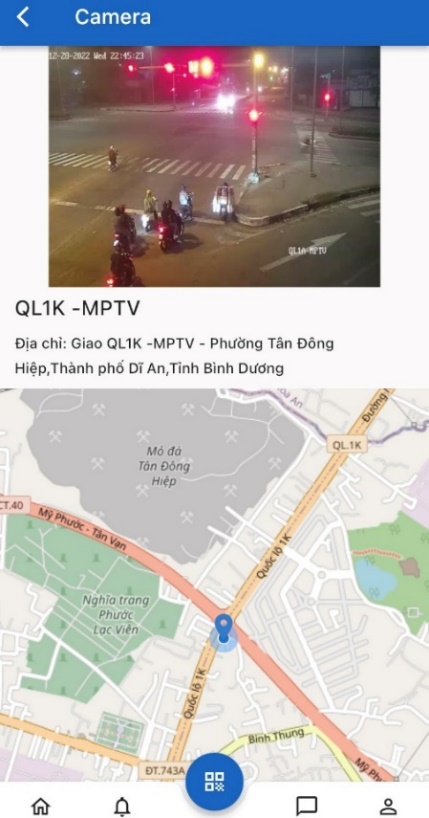 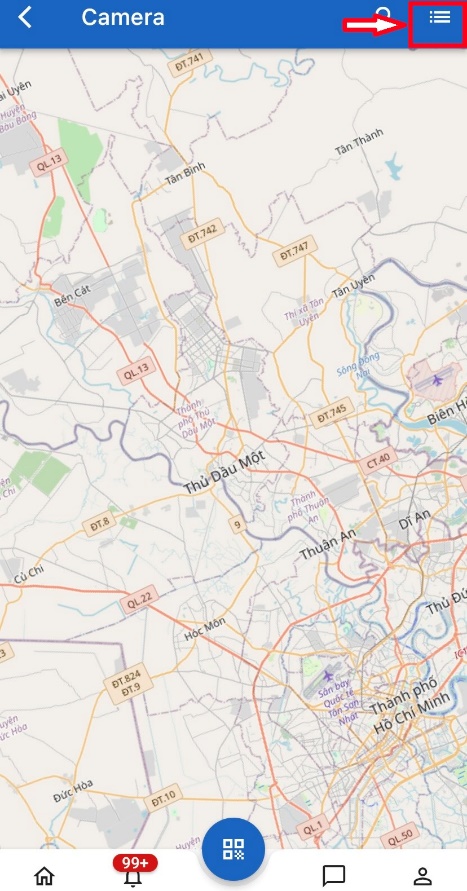 Xem camera giao thông trực tuyến và có định vị trên bản đồ sốXem bản đồ trực tuyến ngay trên ứng dụng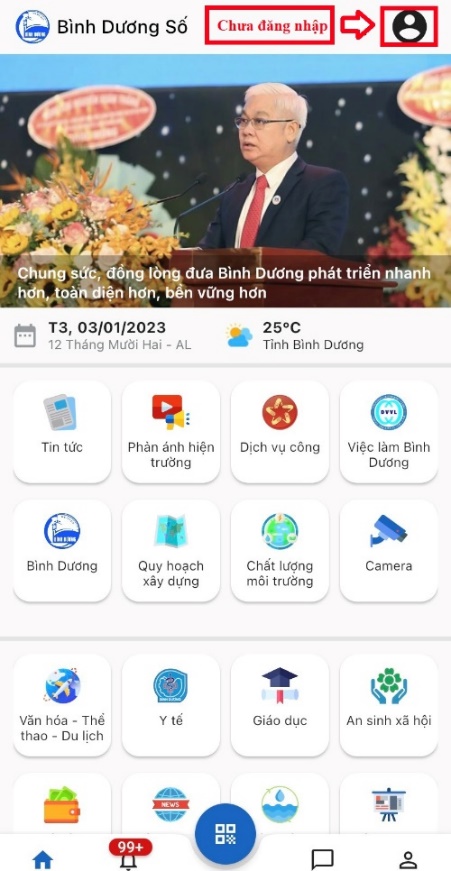 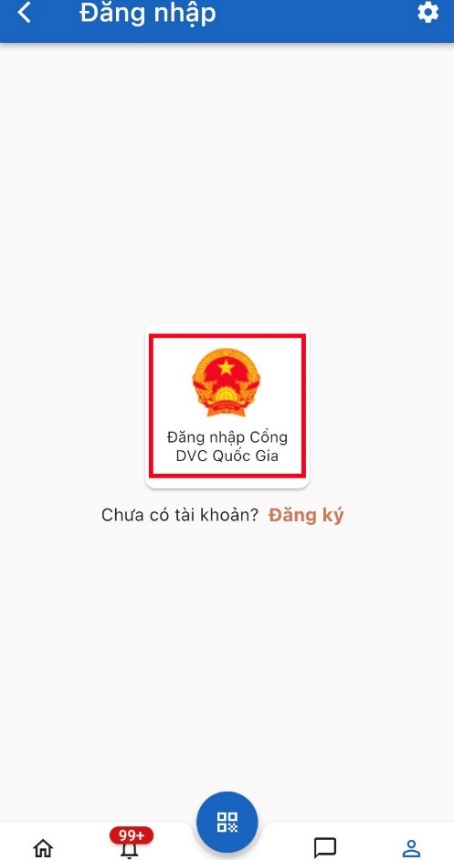 Bước 1: Nhấn biểu tượng tài khoảnBước 2: Chọn “Đăng nhập Cổng DVC Quốc Gia”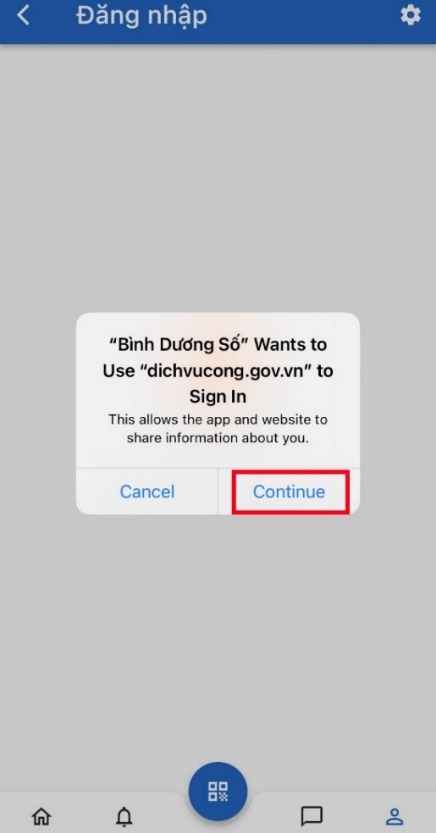 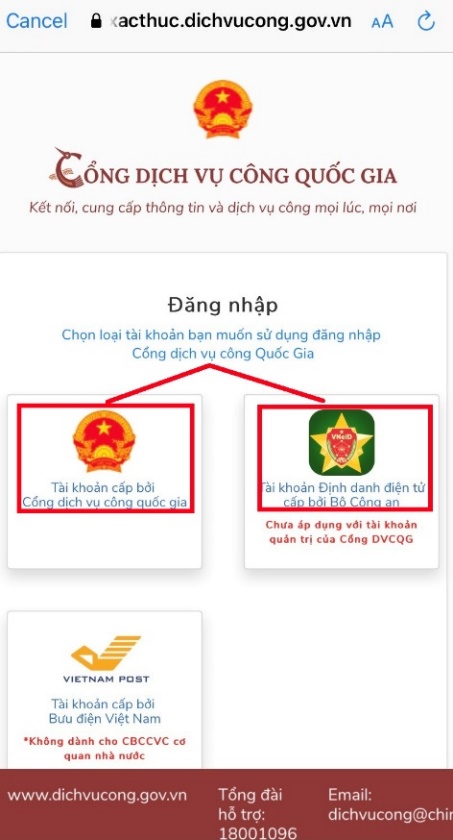 Bước 3: “Continue” hoặc “Tiếp tục”Bước 4: Chọn phương thức đăng nhập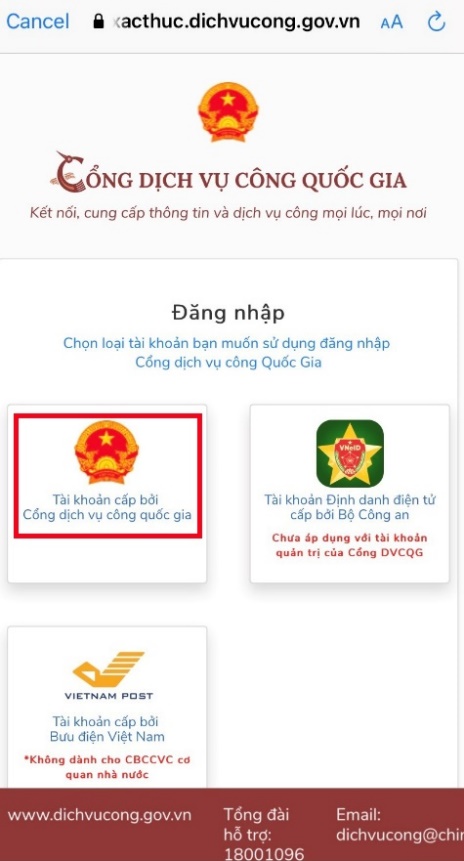 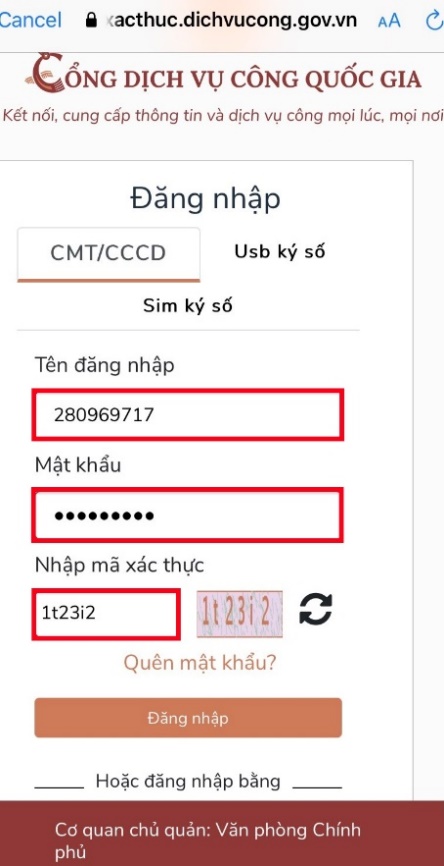 Bước 1: Nhấn chọn “Tài khoản cấp bởi Cổng Dịch vụ công quốc gia”Bước 2: Nhập Tên đăng nhập, Mật khẩu, Mã xác thực  Nhấn “Đăng nhập”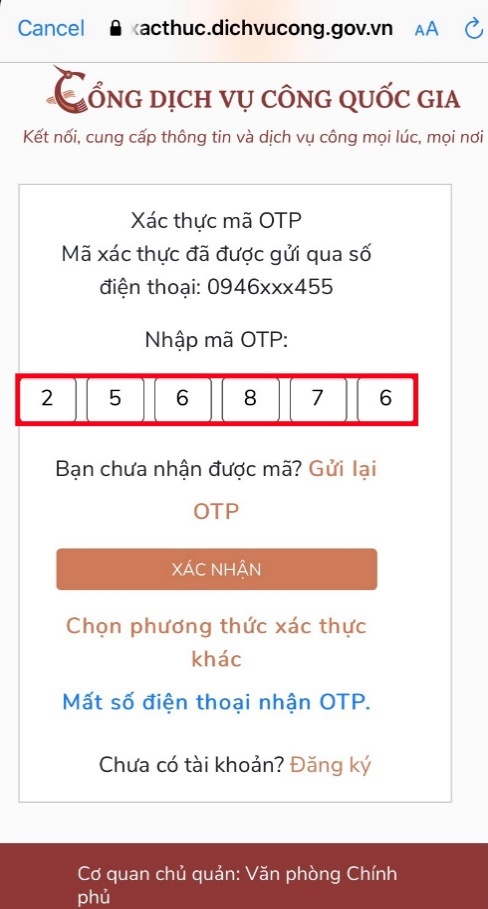 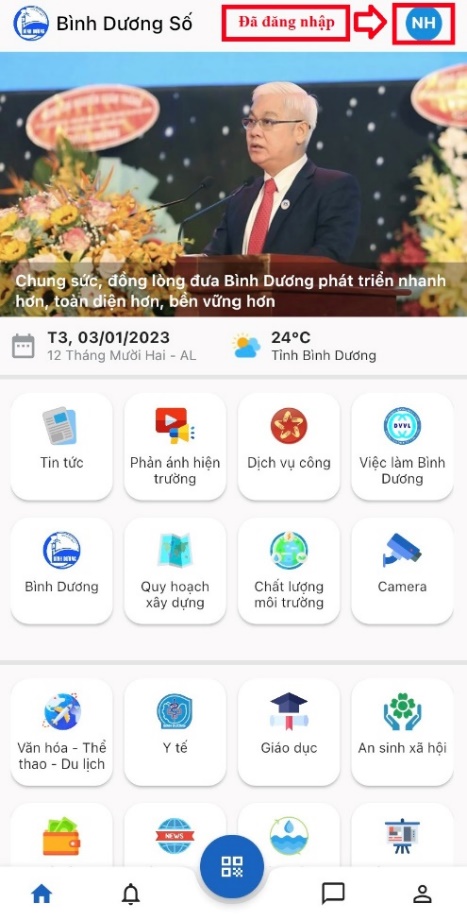 Bước 3: Nhập Mã OTP được gửi về số điện thoại  Nhấn “Xác nhận”Màn hình Trang chủ ứng dụng sau khi đăng nhập thành công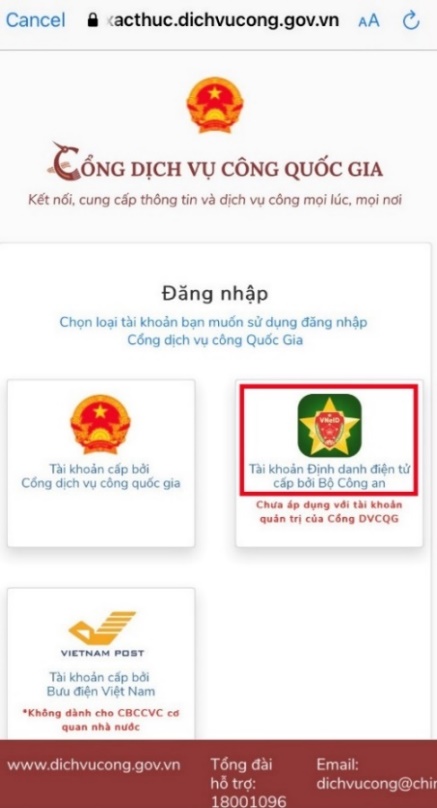 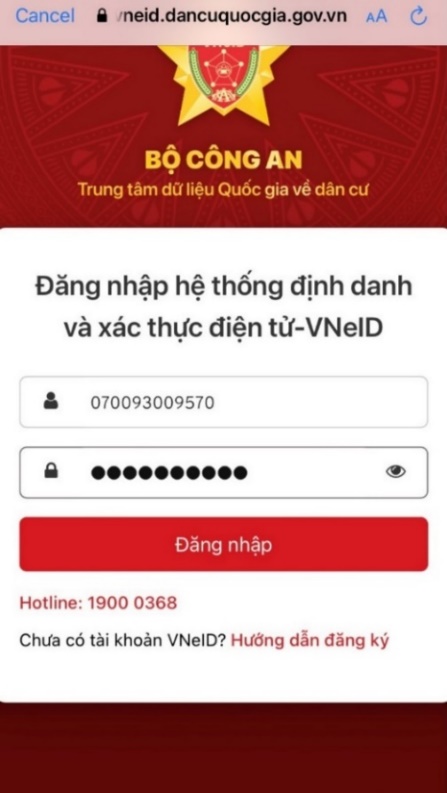 Bước 1: Nhấn chọn “Tài khoản Định danh điện tử cấp bởi Bộ Công an”Bước 2: Nhập số CCCD, Mật khẩu  Nhấn “Đăng nhập”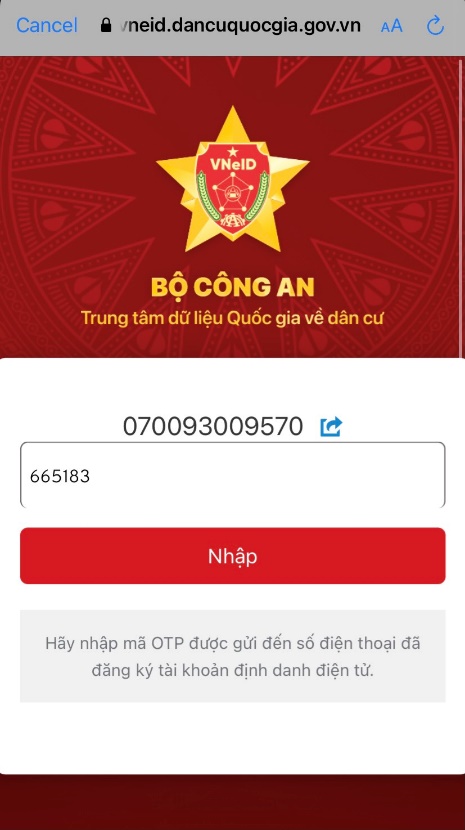 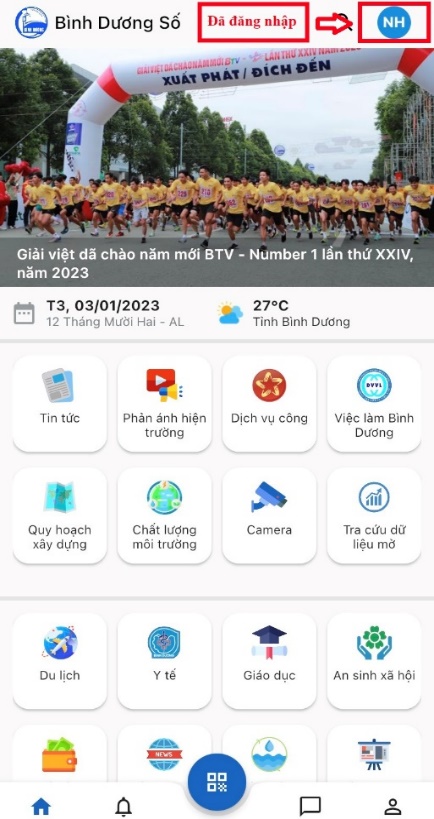 Bước 3: Nhập Mã OTP được gửi về số điện thoại  Nhấn “Nhập”Màn hình Trang chủ ứng dụng sau khi đăng nhập thành công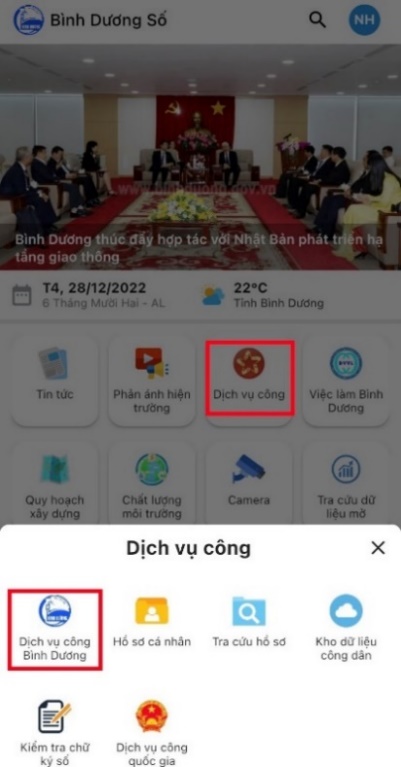 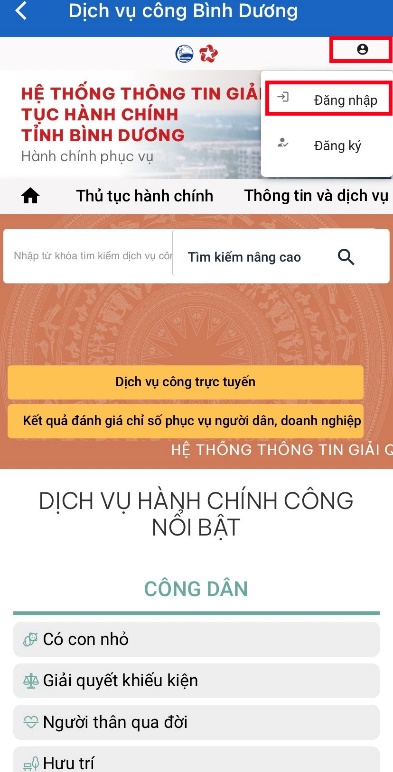 Bước 1: Chọn “Dịch vụ công”  “Dịch vụ công Bình Dương”Bước 2: Nhấn chọn biểu tượng tài khoản  Đăng nhập vào Hệ thống thông tin giải quyết TTHC tỉnh Bình Dương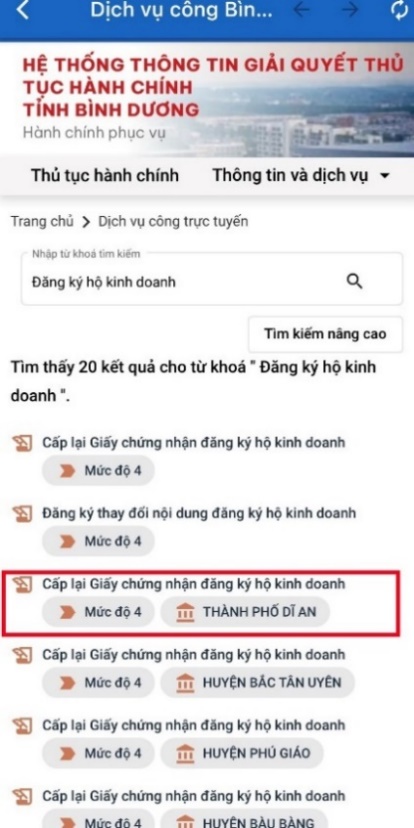 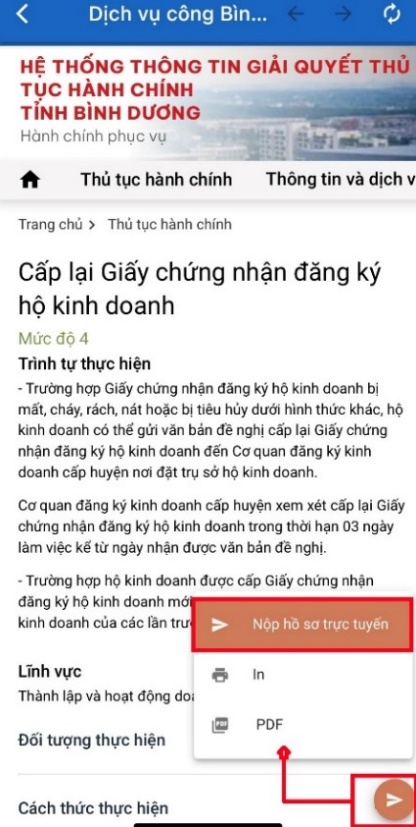 Bước 3: Nhập từ khóa tên thủ tục tại ô Tìm kiếm  Nhấn “”  Xem đơn vị thực hiện và chọn thủ tục cần nộp hồ sơ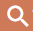 Bước 4: Nhấn biểu tượng “” 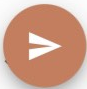  “Nộp hồ sơ trực tuyến”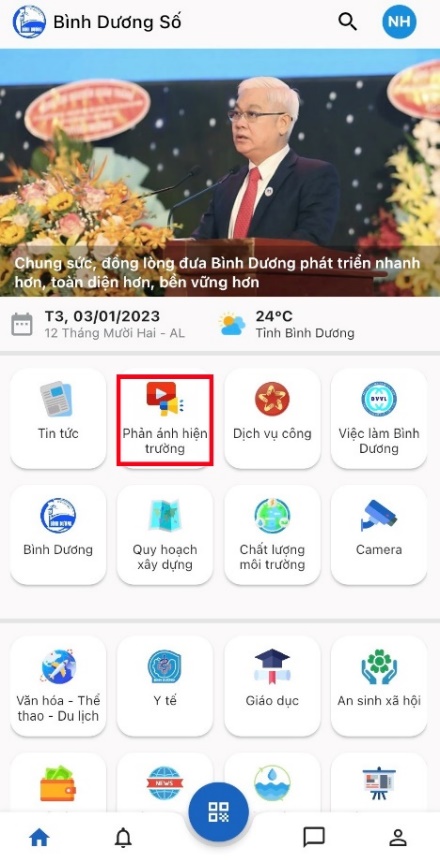 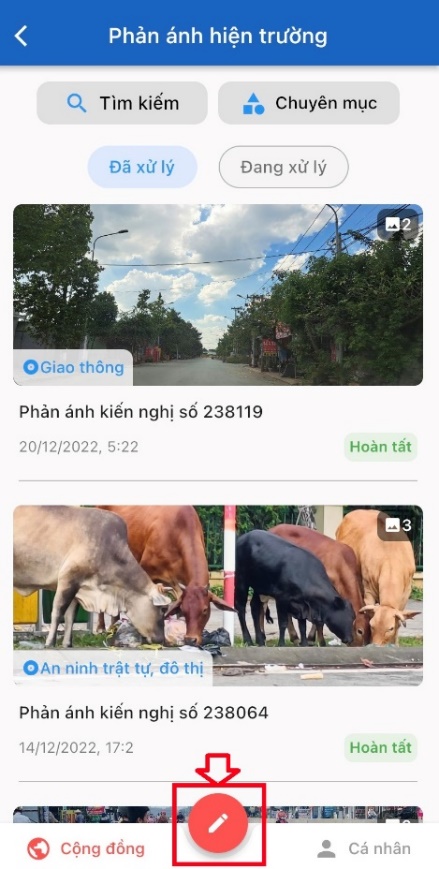 Bước 1: Chọn “Phản ánh hiện trường”Bước 2: Nhấn chọn biểu tượng cây viết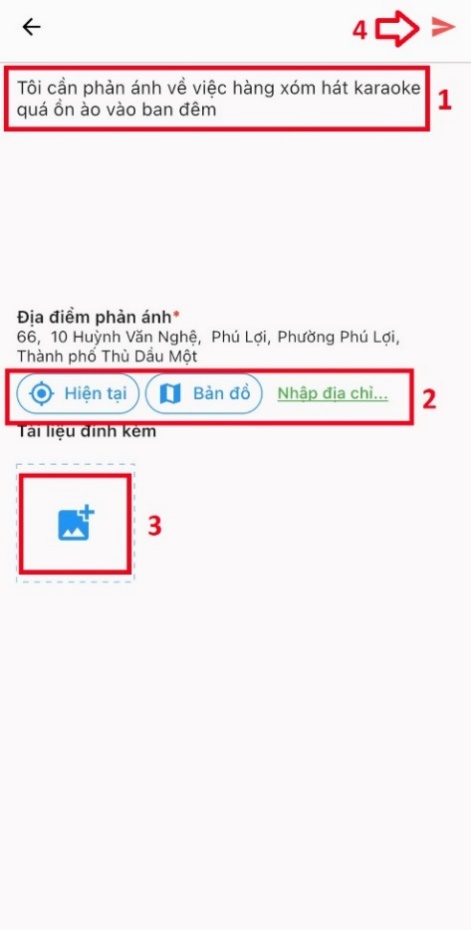 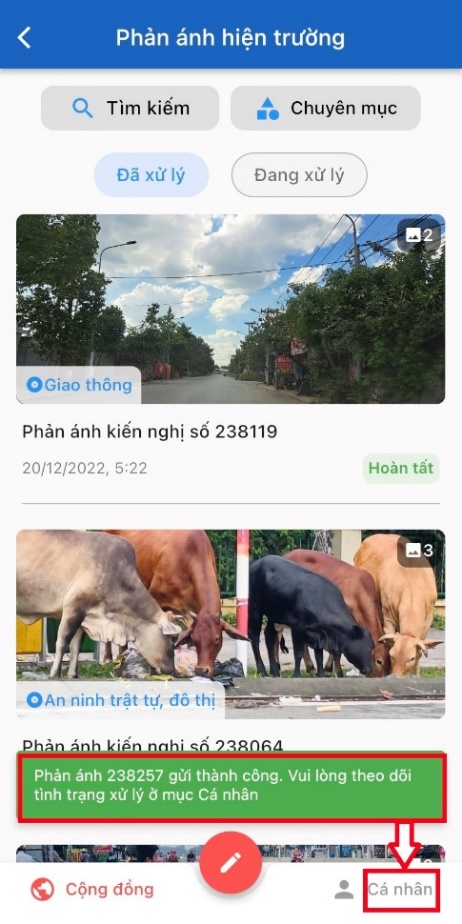 Bước 3: Nhập nội dung phản ánh  Địa chỉ  Tài liêu đính kèm  Gửi Bước 4: Gửi phản ánh thành công, theo dõi tình trạng xử lý ở mục “Cá nhân”